МИНИСТЕРСТВО СТРОИТЕЛЬСТВА И ЖИЛИЩНО-КОММУНАЛЬНОГО ХОЗЯЙСТВАДОНЕЦКОЙ НАРОДНОЙ РЕСПУБЛИКИГОСУДАРСТВЕННАЯ АРХИТЕКТУРНО-СТРОИТЕЛЬНАЯ ИНСПЕКЦИЯ ДОНЕЦКОЙ НАРОДНОЙ РЕСПУБЛИКИ(ГОСАРХСТРОЙИНСПЕКЦИЯ ДНР)ПОСТАНОВЛЕНИЕ № ________о прекращении производства по делу за правонарушение в сфере архитектурно-строительной деятельности«____» _____________ 20__ г.                                               __________________       (дата составления)                                                                                                                                     (место составления)Я, начальник (заместитель начальника) Государственной архитектурно-строительной инспекции Донецкой Народной Республики____________________________________________________________________( Ф.И.О.)рассмотрев материалы по делу о правонарушении в сфере архитектурно-строительной деятельности, в отношении:________________________________________________________________________________________                                                                                                                                                                                                                       (полное наименование субъекта архитектурно-строительной деятельности)Место нахождения в соответствии с государственной регистрацией ____________________________________________________________________(фактический адрес) ____________________________________________________________________Свидетельство о регистрации (серия, номер) _______________ тел._______________________________________________________________________________Уполномоченный представитель ____________________________________________________________________(должность, Ф.И.О., паспортные данные)____________________________________________________________________Документы, подтверждающие полномочия ____________________________________________________________________________________________________________________________________________________________________________________________________________УСТАНОВИЛ:____________________________________________________________________ (обстоятельства, установленные при рассмотрении дела)__________________________________________________________________ __________________________________________________________________ __________________________________________________________________ __________________________________________________________________ __________________________________________________________________ __________________________________________________________________ __________________________________________________________________ __________________________________________________________________ __________________________________________________________________ Руководствуясь  ____________________________________________________(указать нормативный правовой акт)ПОСТАНОВИЛ:1. Прекратить производство по делу в отношении__________________________________________________________________ (полное наименование субъекта архитектурно-строительной деятельности)____________________________________________________________________________________________________________________________________         в связи с ____________________________________________________________________________________________________________________________ (указываются основания прекращения производства по делу с ссылкой на нормативный правовой акт)__________________________________________________________________ ____________________________________________________________________________________________________________________________________  Начальник (заместитель начальника) Госархстройинспекции ДНР                  ______  ________                                     		                                                                                                     (подпись)         (Ф.И.О.)                                                                                                   М.П.Постановление получил: Постановление отправлено по почте_____________________________________						                        (дата и номер почтовой квитанции)Приложение 12 к Порядку осуществления государственногоархитектурно-строительного контроля (пункт 4.13)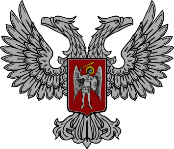 в редакции Постановления Совета Министров Донецкой Народной Республики от 10 августа 2018 г. № 10-58______________           (дата)_________________________(должностьсубъектаархитектурно-строительнойдеятельности илиуполномоченного им лица)_________(подпись)__________________(Ф.И.О.)